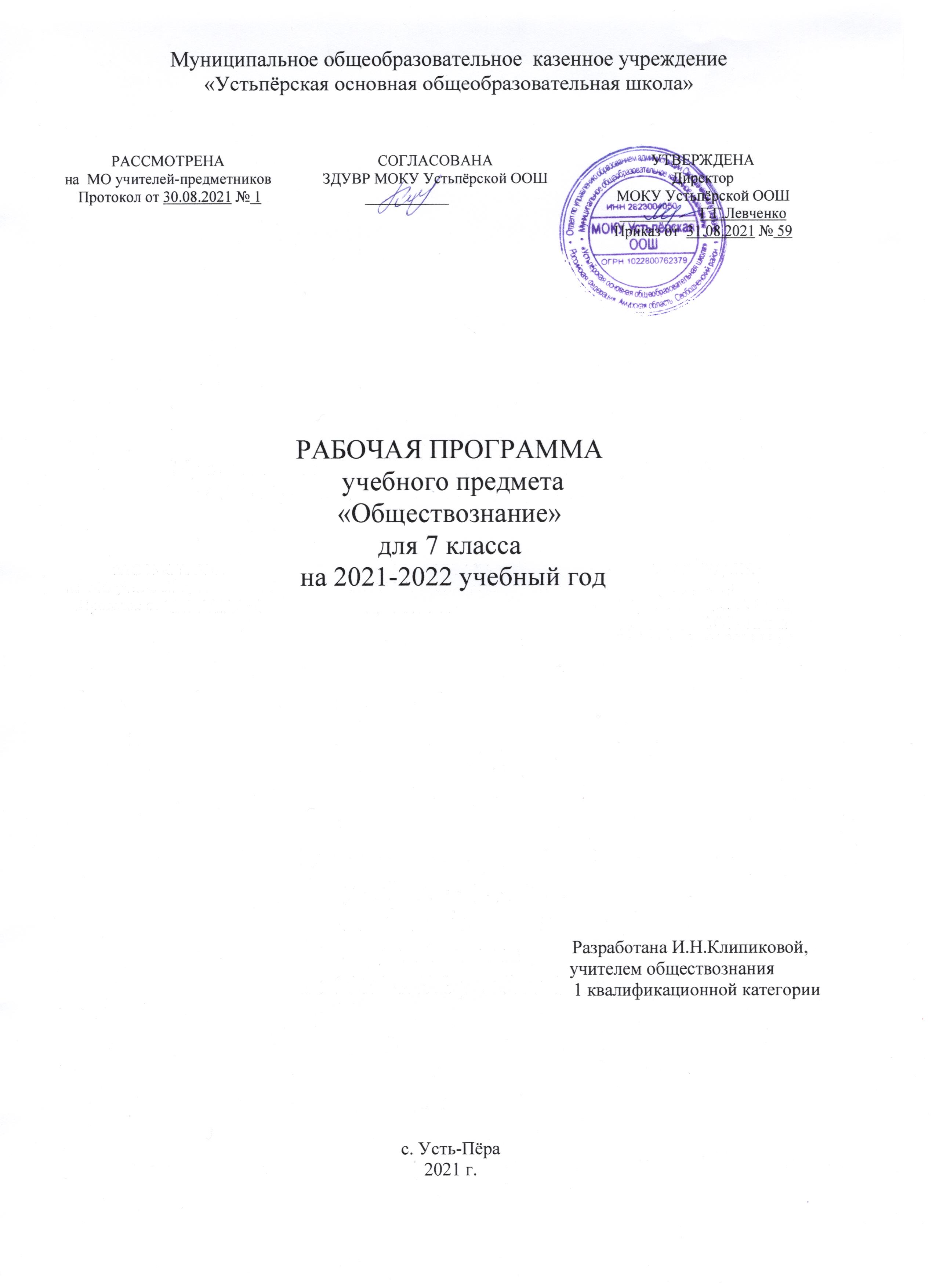 Пояснительная записка      Сведения о программе, на основании которой разработана рабочая программа:  Обществознание. Рабочая программа. Поурочные разработки. 7 класс : учеб. пособие для общеобразоват. организаций / [Л. Н. Боголюбов и др.]. — М. : Просвещение, 2020. Используемый учебно-методический комплектУчебник. Обществознание. 7 класс. Л. Н. Боголюбов и др. М. : Просвещение, 2021.2. Планируемые результаты освоения учебного курса «Обществознание» (7 класс)Личностные результаты:-мотивированность и направленность на посильное созидательное участие в жизни общества;
-заинтересованность не только в личном успехе, но и в благополучии и процветании своей страны;
-ценностные ориентиры, основанные на идеях патриотизма, любви и уважения к Отечеству; на отношении к человеку, его правам и свободам как высшей ценности; на стремлении к укреплению исторически сложившегося государственного единства; на признании равноправия народов, единства разнообразных культур; на убеждённости в важности для общества семьи и семейных традиций; на осознании необходимости поддержания гражданского мира и согласия, своей ответственности за судьбу страны перед нынешними и грядущими поколениями.Метапредметные результаты изучения обществознания выпускниками основной школы проявляются в:- умении сознательно организовывать свою познавательную деятельность (от постановки цели до получения и оценки результата);-умении объяснять явления и процессы социальной действительности с научных позиций;-способности анализировать реальные социальные ситуации, выбирать адекватные способы деятельности и модели поведения в рамках социальных ролей, свойственных подростку;-овладении различными видами публичных выступлений (высказывание, монолог, дискуссия) и следовании этическим нормам и правилам ведения диалога;-умении выполнять познавательные и практические задания, в том числе и в доступной социальной практике, на:
1) использование элементов причинно-следственного анализа;2) исследование несложных реальных связей и зависимостей;3) определение сущностных характеристик изучаемого объекта; выбор верных критериев для сравнения, сопоставления, оценки объектов;4) поиск и извлечение нужной информации по заданной теме в адаптированных источниках различного типа;  5) перевод информации из одной знаковой системы в другую (из текста в таблицу, из аудиовизуального ряда — в текст и др.), выбор знаковых систем адекватно познавательной и коммуникативной ситуации;6) подкрепление изученных положений конкретными примерами;7) оценку своих учебных достижений, поведения, черт своей личности с учётом мнения других людей, в том числе для корректировки собственного поведения в окружающей среде; выполнение в повседневной жизни этических и правовых норм, экологических требований;8) определение собственного отношения к явлениям современной жизни, формулирование своей точки зрения.
Предметные результаты освоения выпускниками основной школы содержания программы по обществознанию в сфере:познавательной• относительно целостное представление об обществе и человеке, о сферах и областях общественной жизни, способах регуляции деятельности людей;
• знание на доступном уровне ключевых научных понятий об основных социальных объектах, умение объяснять с опорой на эти понятия явления социальной действительности;
• знания, умения и ценностные установки, необходимые для сознательного выполнения старшими подростками основных социальных ролей в пределах своей дееспособности;
• умение находить нужную социальную информацию в адаптированных источниках, адекватно её воспринимать, применяя основные обществоведческие термины и понятия; преобразовывать в соответствии с решаемой задачей (анализировать, обобщать, систематизировать, конкретизировать имеющиеся данные, соотносить их с собственными знаниями), давать оценку событиям с позиций одобряемых в современном российском обществе социальных ценностей;
ценностно-мотивационной
• понимание побудительной роли мотивов в деятельности человека;
• знание основных нравственных и правовых норм и правил, понимание их роли как основных регуляторов общественной
жизни; умение применять эти нормы и правила к анализу и оценке реальных социальных ситуаций, установка на необходимость руководствоваться этими нормами и правилами в собственной повседневной жизни;
• приверженность гуманистическим и демократическим ценностям, патриотизму и гражданственности;
трудовой
• знание особенностей труда как одного из основных видов деятельности человека; основных требований трудовой этики в современном обществе; правовых норм, регулирующих трудовую деятельность несовершеннолетних;
• понимание значения трудовой деятельности для личности и для общества;
эстетической
• понимание специфики познания мира средствами искусства в соотнесении с другими способами познания;
• понимание роли искусства в становлении личности и в жизни общества;
коммуникативной
• знание определяющих признаков коммуникативной деятельности в сравнении с другими видами деятельности;
• знание новых возможностей для коммуникации в современном обществе, умение использовать современные средства связи
и коммуникации для поиска и обработки необходимой для изучения курса социальной информации;
• понимание языка массовой социально-политической коммуникации, позволяющее осознанно воспринимать соответствующую информацию; умение различать факты, аргументы, оценочные суждения;
• понимание значения коммуникации в межличностном общении;
• умение взаимодействовать в ходе выполнения групповой работы, вести диалог, участвовать в дискуссии, аргументировать собственную точку зрения;
• знакомство с отдельными приёмами и техниками преодоления конфликтов.2. Содержание рабочей программы  «Обществознание» 7 класс (34 ч)Тема I. Мы живём в обществе. Общество как форма жизнедеятельности людей. Общественные отношения. Социальные нормы как регуляторы поведения человека в обществе. Общественные нравы, традиции и обычаи. Понятие экономики. Роль экономики в жизни общества. Товары и услуги. Ресурсы и потребности, ограниченность ресурсов. Производство — основа экономики. Натуральное и товарное хозяйство. Материальные (экономические) блага. Затраты производства. Обмен. Торговля и её формы. Реклама — двигатель торговли. Экономические функции домохозяйства. Потребление домашних хозяйств. Семейный бюджет. Источники доходов и расходов семьи. Активы и пассивы. Личный финансовый план.
Богатство материальное и духовное. Прожиточный минимум. Неравенство доходов. Перераспределение доходов. Значение интересов продвижении человека по социальной лестнице. Положение человека в обществе в зависимости от группы, в которую он входит. Профессиональный успех и положение в обществе. Государство, его
существенные признаки. Функции государства. Внутренняя и внешняя политика государства. Закон устанавливает порядок в обществе. Закон стремится установить справедливость. Закон устанавливает границы свободы поведения. Культура вокруг нас. Культурный человек.Тема II. Наша Родина — Россия. Наше государство — Российская Федерация. Русский язык как государственный. Патриотизм. Государственные символы России. Герб, флаг, гимн. История государственных символов России. Конституция как основной закон страны. Конституция РФ как юридический документ. Гражданственность. Конституционные обязанности гражданина Российской Федерации. Россия — многонациональное государство. Национальность человека. Народы России — одна семья. Многонациональная культура России. Межнациональные отношения. Долг и обязанность. Зачем нужна регулярная армия. Военная служба. Готовить себя к исполнению воинского долга4. Учебно-тематический план Рабочая программа составлена с учетом изучения права в объеме 1час в неделю (34 часа).Календарно-тематическое планирование  курса «Обществознание» ( 7 класс)№ п\пНазвание  разделаКол-во часовИз них теоретическихПрактикумов, уроков контроля и зачёта1Тема 1. Мы живем в обществе232212Тема 2. Наша Родина - Россия10913Заключительные уроки114Итого 34313№ п/пТема урокаОсновное содержание по темеХарактеристика основных видов деятельности учеников (на уровне УУД)Ресурсы урокаДата проведенияДата проведенияПо плануФактически Тема 1. Мы живем в обществе (23 часа)Тема 1. Мы живем в обществе (23 часа)Тема 1. Мы живем в обществе (23 часа)Тема 1. Мы живем в обществе (23 часа)Тема 1. Мы живем в обществе (23 часа)1-2Как устроена общественная жизнь Общество как форма жизнедеятельности людей. Общественные отношенияВыполнять несложные позна
вательные и практические задания, основанные на ситуациях жизнедеятельности человека в разных сферах общества.Наблюдать и характеризовать явления и события, происходящие в различных сферах общественной жизниУчебник,  параграф 1. Электронное приложение к учебнику3-4Что значит «жить по правилам»Социальные нормы как регуляторы поведения человека в обществе. Общественные нравы, традиции и обычаиРаскрывать роль социальных норм как регуляторов общественной жизни и поведения человека.
Различать отдельные виды социальных нормУчебник,  параграф 2. Электронное приложение к учебнику5-6Экономика и её основные участникиПонятие экономики. Роль экономики в жизни общества. Товары и услуги. Ресурсы и потребности, ограниченность ресурсовОбъяснять сущность проблемы ограниченности экономических ресурсов.
Различать основных участников экономической деятельности: производителей и потребителей, предпринимателей и наёмных работниковУчебник,  параграф 3 Электронное приложение к учебнику7-8Производственная деятельность человекаПроизводство — основа экономики.
Натуральное и товарное хозяйство.
Материальные (экономические)блага.
Затраты производстваНазывать факторы, влияющие на производительность труда.
Формулировать и аргументировать собственные суждения, касающиеся отдельных вопросов экономической жизни и опирающиеся на экономические
знания и личный опыт.
Использовать полученные знания при анализе фактов поведения участников экономической деятельностиУчебник,  параграф 4 Электронное приложение к учебнику9-10Обмен, торговля, рекламаОбмен. Торговля и её формы. Реклама- двигатель торговлиАнализировать и оценивать с позиций экономических знаний сложившиеся практики и модели поведения потребителя.
Грамотно применять получен ные знания для определения экономически рационального поведения и порядка действий в конкретных ситуацияхУчебник,  параграф 5. Электронное приложение к учебнику11-12Домашнее хозяйствоЭкономические функции домохозяйства. Потребление домашних хозяйств. Семейный бюджет. Источники доходов и расходов семьи. Активы и пассивы. Личный финансовый планХарактеризовать экономику семьи. Анализировать структуру семейного бюджета.
Сопоставлять свои потребности и возможности, оптимально распределять свои материальные и трудовые ресурсы.Составлять семейный бюджет.
Выполнять несложные познавательные и практические задания, основанные на ситуациях жизнедеятельности человекаУчебник,  параграф 6 Электронное приложение к учебнику13-14Бедность и богатствоБогатство материальное и духовное.
Прожиточный минимум. Неравенство доходов. Перераспределение доходовРаскрывать на примерах проявления богатства материального и духовного.
Различать прожиточный минимум и потребительскую корзину.
Объяснять причины неравенства доходов в обществе.
Описывать различные формы перераспределения доходовУчебник,  параграф 7 Электронное приложение к учебнику15-16Человек в обществе: труд и социальная лестницаЗначение интересов в продвижении человека по социальной лестнице.
Положение человека в обществе в зависимости от группы, в которую он входитОбъяснять с помощью приме
ров значение интересов в продвижении человека по социальной лестнице.
Раскрывать влияние социального окружения на положение человека в обществеОбосновывать связь профессионализма и жизненного успеха.Выполнять несложные познавательные и практические задания, основанные на ситуациях жизнедеятельности человека в разных сферах обществаУчебник,  Параграф 8 .Электронное приложение к учебнику17-18Зачем людям государствоГосударство, его существенные признаки. Функции государства. Внутренняя и внешняя политика государстваОбъяснять причины возникновения государства.
Характеризовать важнейшие признаки государства.
Раскрывать задачи (функции) государства на примере современного Российского государства.Приводить примеры жизненных ситуаций, в которых необходимы документы, удостоверяющие личность и её права(паспорт, СНИЛС)Учебник,  параграф 9 Электронное приложение к учебнику19-20Почему важны законыЗакон устанавливает порядок в обществе.
Закон стремится установить справедливость. Закон устанавливает границы свободы поведенияОбъяснять и конкретизировать с помощью примеров такие задачи государственных законов, как установление и поддержание порядка, равенства
всех перед законом.Оценивать сущность и значение правопорядка и законности, собственный возможный вклад в их становление и раз
витие.
Осознанно содействовать защите правопорядка в обществе правовыми способами и средствамиУчебник,  параграф 10. Электронное приложение к учебнику21-22Культура и её достиженияКультура вокруг нас. Культурный человекХарактеризовать развитие от
дельных областей и форм культуры, выражать своё мнение о явлениях культурыОписывать явления духовной культуры.
Находить и извлекать социальную информацию о достижениях и проблемах развитиякультуры из адаптированных
источников различного типа.
Описывать духовные ценности
российского народа и выражать собственное отношение к ним.
Описывать процессы создания
сохранения, трансляции и усвоения достижений культурыУчебник,  параграф 11. Электронное приложение к учебнику23Практикум по теме  «Мы живем в обществе»Основные понятия и содержательные единицы темыВыполнять несложные позна
вательные и практические задания, основанные на ситуациях жизнедеятельности человека в разных сферах общества.Наблюдать и характеризовать явления и события, происходящие в различных сферах общественной жизниУчебник,  параграф 1-11Электронное приложение к учебникуТема 2. Наша Родина - Россия (10 часов)Тема 2. Наша Родина - Россия (10 часов)Тема 2. Наша Родина - Россия (10 часов)Тема 2. Наша Родина - Россия (10 часов)Тема 2. Наша Родина - Россия (10 часов)Тема 2. Наша Родина - Россия (10 часов)Тема 2. Наша Родина - Россия (10 часов)24-25Наша страна на карте мираНаше государство — Российская Федерация. Русский язык как государственный. ПатриотизмОписывать положение Российской Федерации на карте мира.
Приводить примеры проявления патриотизма из истории и жизни современного общества.
Характеризовать функции русского языка как государственногоУчебник,  параграф 12. Электронное приложение к учебнику26-27Государственные символы РоссииГосударственные символы России. Герб, флаг, гимн. История государственных символов РоссииОписывать основные государственные символы Российской Федерации. Знать текст гимна РоссииИспользовать дополнительные источники информации для создания коротких информационных материалов, посвящённых государственным символам РоссииУчебник,  параграф 13. Электронное приложение к учебнику28Конституция Российской ФедерацииКонституция как основной закон страны.
Конституция РФ как юридический документИспользовать знания и умения для формирования способности уважать права других людей, выполнять свои обязанности гражданина РФУчебник,  параграф 14. Электронное приложение к учебнику29-30Гражданин РоссииГражданственность. Конституционные обязанности гражданина Российской ФедерацииОбъяснять на примерах сущность понятия «гражданственность»; приводить примеры проявления этих качеств из истории и жизни современного общества.Использовать знания и умения для формирования способности уважать права других людей, выполнять свои обязанности
гражданина РФУчебник,  параграф 15. Электронное приложение к учебнику31Мы-многонациональный народРоссия — многонациональное государство. Национальность человека. Народы России —одна семья. Многонациональная культура России. Межнациональные отношения
Характеризовать и конкретизировать примерами этнические и национальные различия.
Показывать на конкретных примерах исторического прошлого и современности российского общества проявления толерантного отношения к людям разных национальностей
Учебник,  параграф 16. Электронное приложение к учебнику32Защита ОтечестваДолг и обязанность. Зачем нужна регулярная армия. Военная служба. Готовить себя к исполнению воинского долгаНа примерах объяснять содержание конституционной обязанности защищать Отечество.
Осознавать значение военной службы как патриотического долга.
Конкретизировать с помощью примеров значение и пути под готовки себя к выполнению воинского долгаУчебник,  параграф 17. Электронное приложение к учебнику33Практикум по теме  «Наша Родина-Россия»Основные понятия и содержательные единицы темыВыполнять несложные позна
вательные и практические задания, основанные на ситуациях жизнедеятельности человека в разных сферах общества.Наблюдать и характеризовать явления и события, происходящие в различных сферах общественной жизниУчебник,  параграф 12-17. Электронное приложение к учебникуЗаключительный урок (1 час)Заключительный урок (1 час)Заключительный урок (1 час)Заключительный урок (1 час)Заключительный урок (1 час)Заключительный урок (1 час)Заключительный урок (1 час)34ЗаключительныйурокОсновные понятия и содержательные единицы курсаВыполнять несложные позна
вательные и практические задания, основанные на ситуациях жизнедеятельности человека в разных сферах общества.Наблюдать и характеризовать явления и события, происходящие в различных сферах общественной жизниРабочая тетрадь  Электронное приложение к учебнику